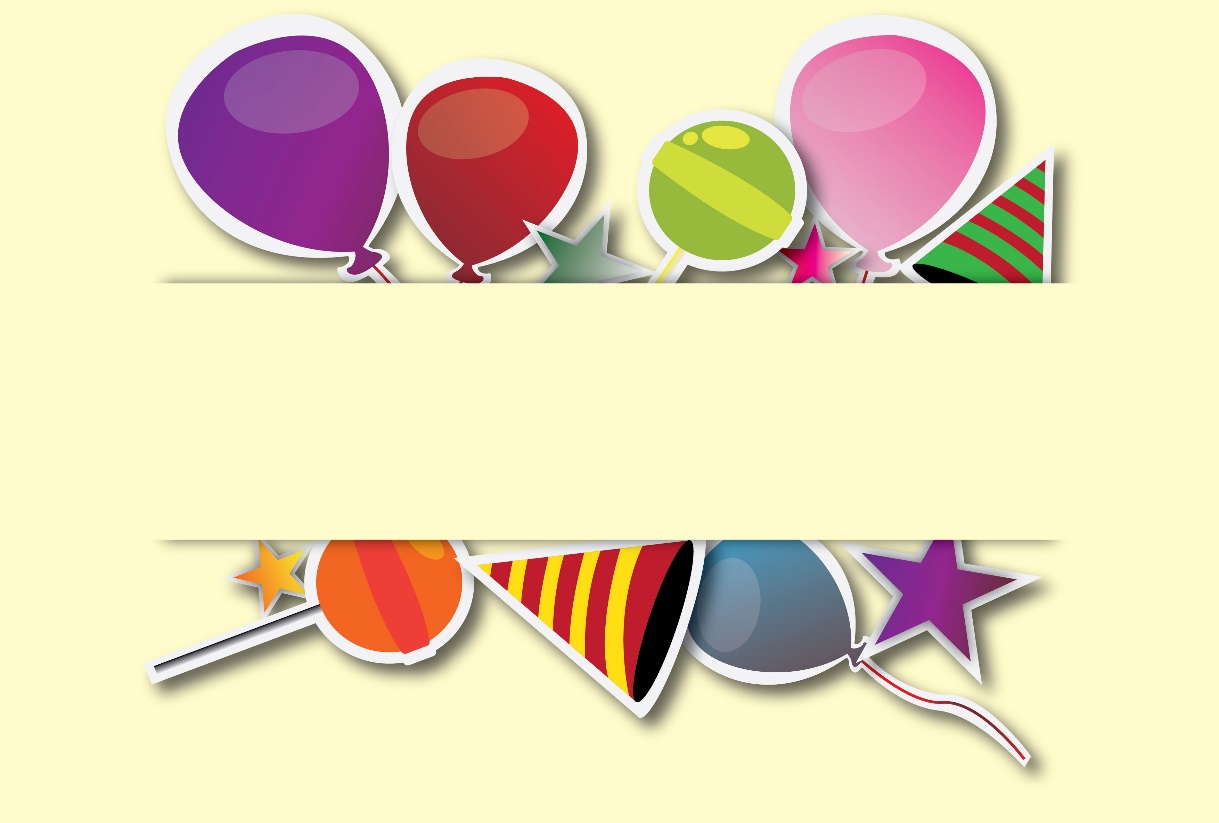 TI ASPETTO alle 14:00TI ASPETTO alle 14:00TI ASPETTO alle 14:00TI ASPETTO alle 14:00